Приложение 1 к постановлению Главы городского округа Верхняя Пышма от 09 ноября 2017 года № 49Проект планировки территории на земельных участках в кадастровом квартале 66:36:1801004 по адресу: Свердловская область, г. Верхняя Пышма, п. Санаторный(план красных линий с эскизом застройки)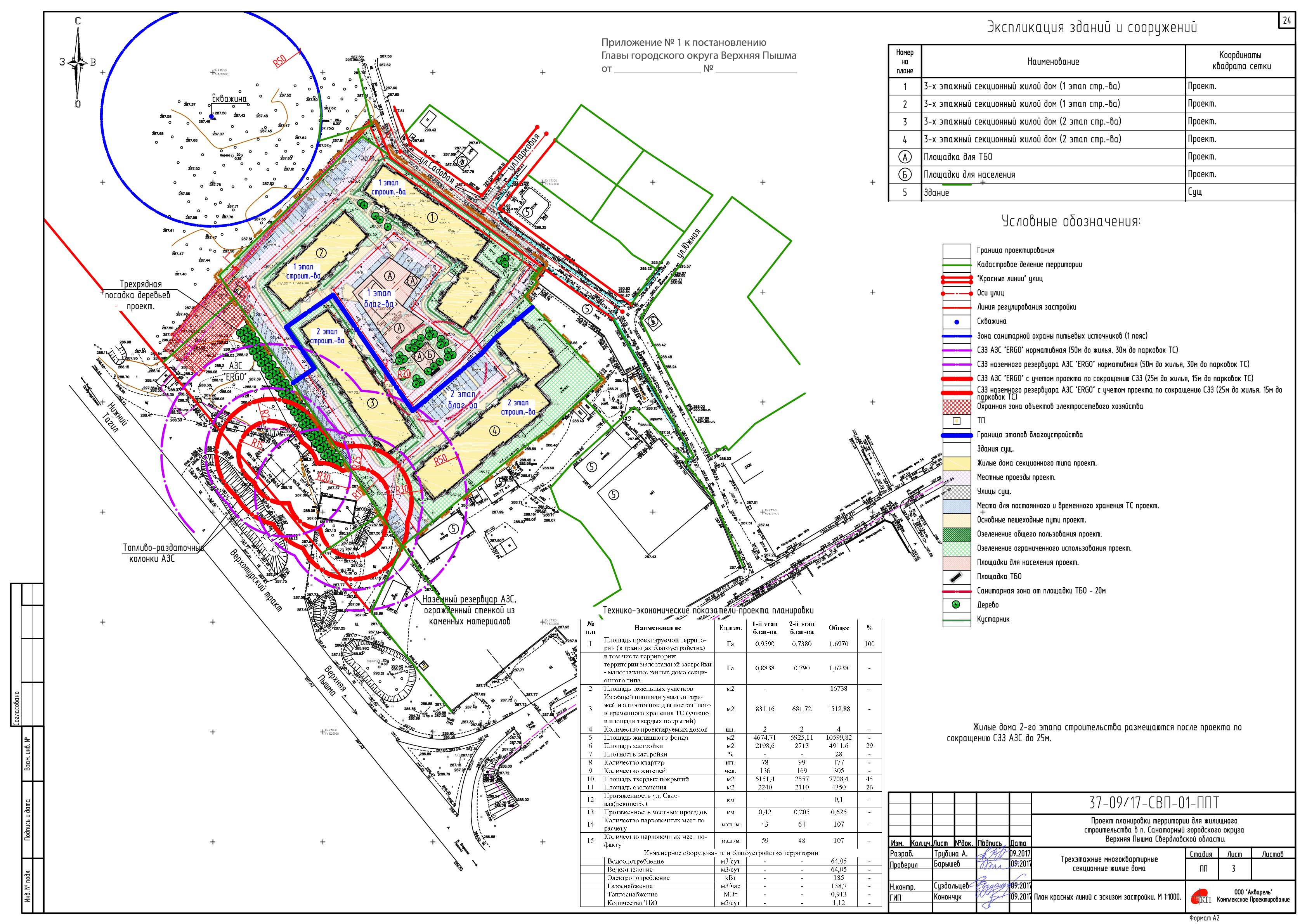 